English reassessment test 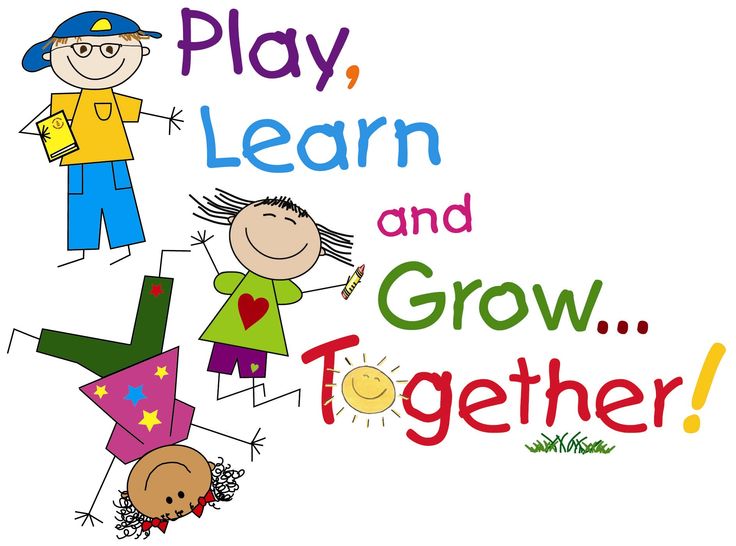 Skills: reading/writingLas evaluaciones de nivelación/recuperación  se realizaran en la hora de estudio, los niños y las niñas que tienen escuela deportiva deben avisar a sus respectivos entrenadores. English makeup evaluation third term 2016October 19thANSWER THE QUESTIONS (some examples)*Were there any books?*How are you?*What do you do every day?*Is your pencil in the desk?*Was there a toy in the library?*Where was your father last weekend?*What is your favorite sport?*When do you study English?*How often do you play basketball?*Was there a dictionary on your desk?*Where is your ruler?*Who is your best friend?*What time is it?*Are you happy?*When do you read a book?*Was your mother in Medellin?READING COMPREHENSIONAnswer the questions about the text.Objective: to acquire basic vocabulary and simple structure those enable them to express in English.First tem 20 pointsSeptember 19th*Read and circle the mistakes.*Answer the questions.*Unscramble (word).*Put the words in order.*Reading comprehension(identify elements: title, setting, characters, problem , solution, opinion)Second termSeptember 26th*answer the questions.*Put the words in order.*Complete the information.*Reading comprehension(identify elements: title, setting, characters, problem , solution, opinion)Third termOctober 19th*answer the questions.*Describe in present and past.*Read the description and draw a picture.*Reading comprehension.Answer the questions according to the text.*Put the words in order.DESCRIBE IN PASTThere was a/some…There were…There wasn´t a…any…There weren´t any…DESCRIBE IN PRESENTThere is a/some…There are…There isn´t a/any…There aren´t any…